Ruman 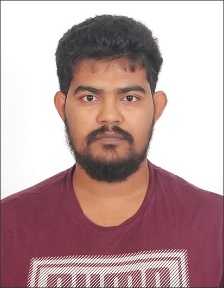 Address: Sharjah, UAE.Email: ruman-394550@2freemail.comTo be a part of an esteemed organization where I can learn, develop and utilize my skills.B.Sc. (Applied Sciences) in Mechanical engineering with 3.23/4.0 CGPA fromInternational Centre for Applied Sciences, MAHE, Manipal.Higher Secondary school Certificate(Science) with 65.67% fromCHM College of Arts, Commerce and Science, Maharashtra State Board, Ulhasnagar.Secondary School Certificate with 85.07% fromCarmel Convent High School, Maharashtra State Board, BadlapurSkills and interestsOrganized and detail oriented.Disciplined and focused.Fast learner with a positive attitude.Willing to work in a challenging and a dynamic environment.Strong written and verbal communication skills.Fluent in English, Hindi and Marathi.Technically proficient in MS Word, Excel, PowerPoint and AutoCAD.Interests: Soccer, Music, Gaming, Stock Market, Politics and reading books.